	2014年7月18日，日内瓦尊敬的先生/女士：1	根据2014年3月5日电信标准化局第85号通函，我在此告知您，电信标准化顾问组在2014年6月20日召开的会议上，批准了ITU-T A.23建议书经修订的附件A。2	获批准的该ITU-T新建议书的标题为：经修订的ITU-T A.23建议书附件A草案 – ITU-T和国际标准化组织/国际电工委员会的第一联合技术委员会（ISO/IEC JTC 1）的合作3	可通过ITU-T网站查阅已提供的专利信息。4	将很快在ITU-T网站上发布预出版的该建议书案文。5	国际电联将尽快出版该建议书案文。顺致敬意！电信标准化局主任
  马尔科姆•琼森电信标准化局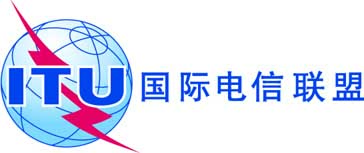 文号：电信标准化局第108号通函
TSAG/RS- 致国际电联各成员国主管部门；电话：
传真：电子
邮件：
+41 22 730 5860
+41 22 730 5853
tsbtsag@itu.int抄送：- ITU-T部门成员；- ITU-T部门准成员；- 电信标准化顾问组（TSAG）正副主席；-无线电通信局主任；- 电信发展局主任事由：批准ITU-T A.23建议书经修订的附件A